RPC в LINUXДля работы с библиотекой RPC необходимо:1.  Установить необходимые пакеты. Для этого в дистрибутиве Arch Linux в командной строке необходимо ввести команду sudo pacman -S libtirpc rpcbind. Данная команда устанавливает необходимые для работы с RPC библиотеки и самая главная из них это – tirpc (первая строка рис. 1). В других дистрибутивах имена пакетов могут отличаться, найти их можно путем поиска в репозитории. Для этого необходимо найти информацию о данных пакетах для своего дистрибутива в поисковике.rpcbind (Remote Procedure Call bind) – является механизмом, при котором порты интернет-адресов могут быть назначены программе, запущенной на удаленном компьютере, чтобы действовать так, как если бы она была запущена на локальном компьютере.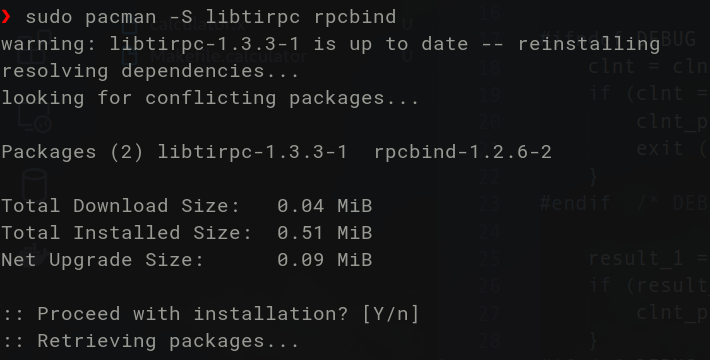 рис 1.2. Установить rpcgen. В дистрибутиве Arch Linux компилятор rpcgen находится в пакете rpcsvc-proto, а не пакете rpcgen, как написано в большинстве источников.Ниже, на рис 2. показан скриншот, содержащий возможные команды установки данного пакета в различных дистрибутивах. Если установка не удалась по причине того, что в репозитории нет пакета с таким названием, необходимо выполнить поиск по репозиторию дистрибутива, установленного на компьютере.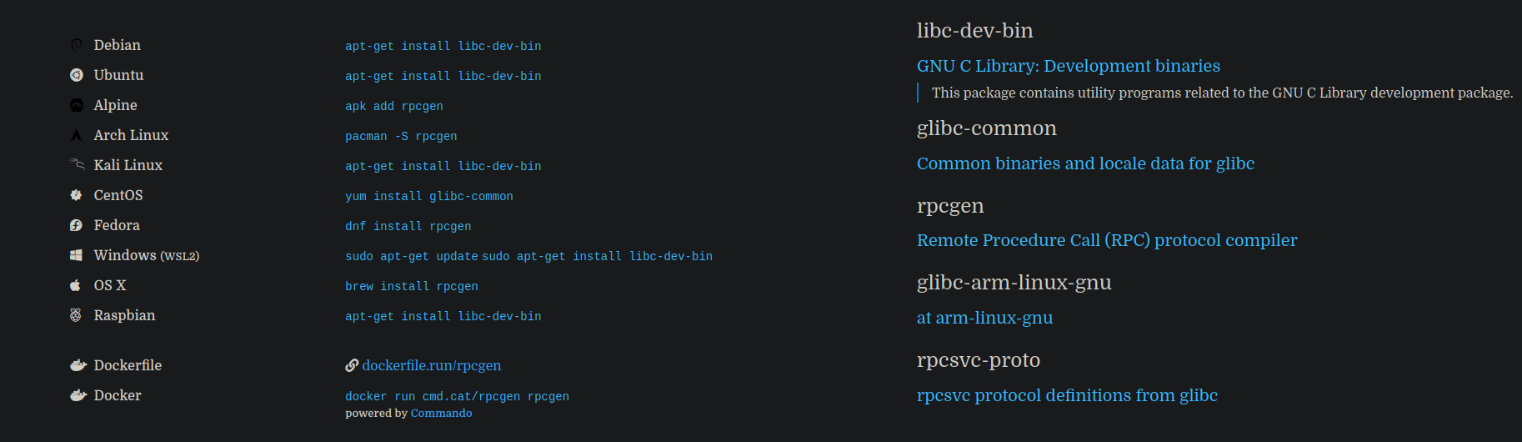 рис 2.в дистрибутиве Arch Linux (версия ядра 6.0.2) rpcgen устанавливается командой (первая строка рис 3.):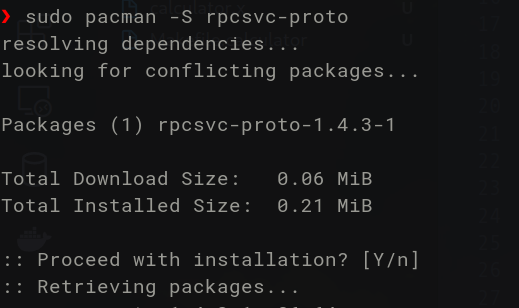 рис 3.3. Создать файл calculator.x (листинг 1):Листинг 1. 4. Сгенерировать следующие файлы, используя компилятор rpcgen:rpcgen -a calculator.xMakefile.calculator:  используется для компиляции кода клиента и кода сервера;calculator.h:               объявление используемых переменных и функций;calculator_xdr.c:        “кодировка” нестандартных типов данных;calculator_clnt.c:        прокси-сервер удаленного вызова вызывается локальной операционной 				системой, параметры вызова упакованы в сообщение. Далее сообщение 				посылается на сервер. Данный файл генерируется с помощью rpcgen и не 				нуждается в модификации;calculator_svc.c:	преобразует запрос, вводимый по сети, в вызов локальной процедуры. Файл 			ответственнен за распаковку полученного сервером сообщения и вызов 				фактической реализации на стороне сервера и на уровне приложения. Не 				нуждается в модификации;calculator_client.c:	скелетон программы клиента, требуется модифицировать;calculator_server.c:	скелетон программы сервера, требуется модифицировать;Исходные коды скелетонов:/* * This is sample code generated by rpcgen. * These are only templates and you can use them * as a guideline for developing your own functions. */#include "calculator.h"#include <stdio.h>voidcalculator_prog_1(char *host){	CLIENT *clnt;	struct CALCULATOR  *result_1;	struct CALCULATOR  calculator_proc_1_arg;#ifndef	DEBUG	clnt = clnt_create (host, CALCULATOR_PROG, CALCULATOR_VER, "udp");	if (clnt == NULL) {		clnt_pcreateerror (host);		exit (1);	}#endif	/* DEBUG */	result_1 = calculator_proc_1(&calculator_proc_1_arg, clnt);	if (result_1 == (struct CALCULATOR *) NULL) {		clnt_perror (clnt, "call failed");	}#ifndef	DEBUG	clnt_destroy (clnt);#endif	 /* DEBUG */} // calculator_prog_1intmain (int argc, char *argv[]){	char *host;	if (argc < 2) {		printf ("usage: %s server_host\n", argv[0]);		exit (1);	}	host = argv[1];	calculator_prog_1 (host); // вызовexit (0);}/* * This is sample code generated by rpcgen. * These are only templates and you can use them * as a guideline for developing your own functions. */#include "calculator.h"struct CALCULATOR *calculator_proc_1_svc(struct CALCULATOR *argp, struct svc_req *rqstp){	static struct CALCULATOR  result;	/*	 * insert server code here	 */	return &result;}5. Модификация скелетонов клиента и сервера:calculator_client.c:Листинг 2./* * This is sample code generated by rpcgen. * These are only templates and you can use them * as a guideline for developing your own functions. */#include "calculator.h"#include <stdio.h>voidcalculator_prog_1(char *host){	CLIENT *clnt;	struct CALCULATOR  *result_1;	struct CALCULATOR  calculator_proc_1_arg;#ifndef	DEBUG	clnt = clnt_create (host, CALCULATOR_PROG, CALCULATOR_VER, "udp");	if (clnt == NULL) {		clnt_pcreateerror (host);		exit (1);	}#endif	/* DEBUG */	/* -<<< Add to test */	char c;	printf("choose the operation:\n\t0---ADD\n\t1---SUB\n\t2---MUL\n\t3---DIV\n");	c = getchar();	if (c > '3' || c < '0')	{		printf("error:operate\n");		exit(1);	}	calculator_proc_1_arg.op = c-'0';	printf("input the first number: ");	scanf("%f", &calculator_proc_1_arg.arg1);	printf("input the second number:");	scanf("%f", &calculator_proc_1_arg.arg2);	/* -<<< Add to test */	result_1 = calculator_proc_1(&calculator_proc_1_arg, clnt);	if (result_1 == (struct CALCULATOR *) NULL) {		clnt_perror (clnt, "call failed");	}#ifndef	DEBUG	clnt_destroy (clnt);#endif	 /* DEBUG *//* -<<< Add to test */printf("The Result is %.3f\n", result_1->result);/* -<<< Add to test */} // calculator_prog_1intmain (int argc, char *argv[]){	char *host;	if (argc < 2) {		printf ("usage: %s server_host\n", argv[0]);		exit (1);	}	host = argv[1];	calculator_prog_1 (host); // вызовexit (0);}calculator_server.cЛистинг 3./* * This is sample code generated by rpcgen. * These are only templates and you can use them * as a guideline for developing your own functions. */#include "calculator.h"struct CALCULATOR *calculator_proc_1_svc(struct CALCULATOR *argp, struct svc_req *rqstp){	static struct CALCULATOR  result;	/*	 * insert server code here	 */	/* -<<< Add to test */	switch(argp->op)	{		case ADD:			result.result = argp->arg1 + argp->arg2;			break;		case SUB:			result.result = argp->arg1 - argp->arg2;			break;		case MUL:			result.result = argp->arg1 * argp->arg2;			break;		case DIV:			result.result = argp->arg1 / argp->arg2;			break;		default:			break;	}	/* -<<< Add to test */	return &result;}6. Выполнить сборку проекта с помощью Makefile.calculator, для этого необходимо в командной строке выполнить следующую команду: make -f Makefile.calculator. Для корректной сборки необходимо предварительно изменить файл Makefile.calculator, добавив флаг компиляции -I/usr/include/tirpc и флаг линковки -ltirpc. Листинг данного файла сборки представлен ниже.Листинг 4.# This is a template Makefile generated by rpcgen# ParametersCLIENT = calculator_clientSERVER = calculator_serverSOURCES_CLNT.c = SOURCES_CLNT.h = SOURCES_SVC.c = SOURCES_SVC.h = SOURCES.x = calculator.xTARGETS_SVC.c = calculator_svc.c calculator_server.c calculator_xdr.c TARGETS_CLNT.c = calculator_clnt.c calculator_client.c calculator_xdr.c TARGETS = calculator.h calculator_xdr.c calculator_clnt.c calculator_svc.c calculator_client.c calculator_server.cOBJECTS_CLNT = $(SOURCES_CLNT.c:%.c=%.o) $(TARGETS_CLNT.c:%.c=%.o)OBJECTS_SVC = $(SOURCES_SVC.c:%.c=%.o) $(TARGETS_SVC.c:%.c=%.o)# Compiler flags CFLAGS += -g -I/usr/include/tirpcLDLIBS += -lnsl -ltirpcRPCGENFLAGS = # Targets all : $(CLIENT) $(SERVER)$(TARGETS) : $(SOURCES.x) 	rpcgen $(RPCGENFLAGS) $(SOURCES.x)$(OBJECTS_CLNT) : $(SOURCES_CLNT.c) $(SOURCES_CLNT.h) $(TARGETS_CLNT.c) $(OBJECTS_SVC) : $(SOURCES_SVC.c) $(SOURCES_SVC.h) $(TARGETS_SVC.c) $(CLIENT) : $(OBJECTS_CLNT) 	$(LINK.c) -o $(CLIENT) $(OBJECTS_CLNT) $(LDLIBS) $(SERVER) : $(OBJECTS_SVC) 	$(LINK.c) -o $(SERVER) $(OBJECTS_SVC) $(LDLIBS) clean:	 $(RM) core $(TARGETS) $(OBJECTS_CLNT) $(OBJECTS_SVC) $(CLIENT) $(SERVER)7. Запустить сервер командой ./calculator_server. Затем запустить клиент, указав в качестве параметра ip-адрес хоста (localhost в случае выполнения на ПК), выполнив команду:./calculator_client 127.0.0.1Пример работы программы представлен на рис. 4: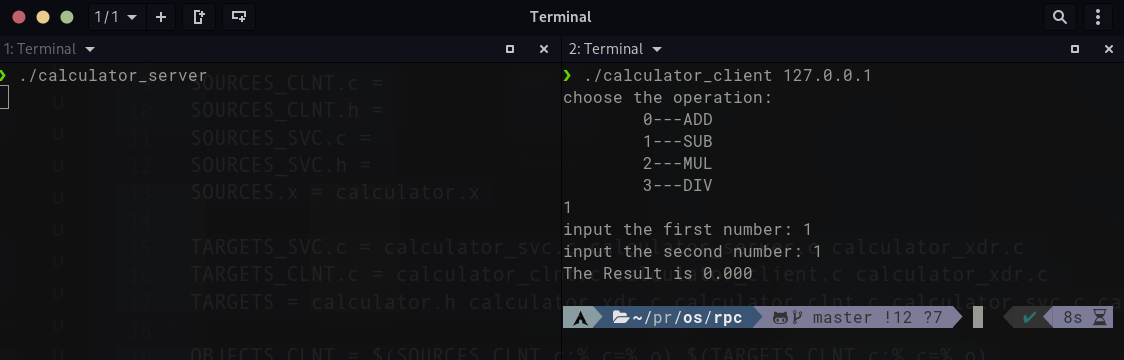 рис. 5*Замечание: в случае если при запуске ./calculator_server терминал печатает сообщение об ошибке вида “unable to register (TESTPROG, VERSION, udp).необходимо перезапустить сервис rpcbind командой systemctl restart rpcbindЗаключение:RPC являются средством взаимодействия параллельных процессов (IPC - Inter-process communication). Как известно, в самом общем случае различаются два вида взаимодействия параллельных процессов (IPC):	1. Вызов локальных процедур (LPC – local procedure call)	2. Вызов удаленных процедур (RPC – remote procedure call)Вызов удаленных процедур сделан максимально подобным вызову локальных процедур. В ядре RPC не используют протокол, в чем и состоит принципиальное различие с сокетами. Действия фактически выполняются не по протоколу. Действия выполняются в сети путем связывания портов между собой.Задание на лабораторную работуНеобходимо реализовать алгоритм Лампорта “Булочная”: процессы клиенты обращаются к серверу для получения номера. Сервер каждому приходящему клиенту выдает номер – максимальный из выданных + единица.